CAMPBELLSVILLE UNIVERSITY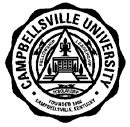 	COURSE SYLLABUSPLEASE TYPE.	DATE   1/26/2017	ACADEMIC UNIT   School of Education	Please check to indicate this course has a service learning component.FACULTY  Goodwin, M/Hundley, S.	Discipline	Course# SectionTitle of Course	Credit Hours	Cross Reference(if applicable)       IEC 	                          626 (G-5)        Collaboration & Communication in IECE         3	TEXTBOOK	Required  See Syllabus  	  Not RequiredAuthor   	Title _	Publisher   	Date of Publication    	PLEASE ANSWER THE FOLLOWING QUESTIONS ON A SEPARATE SHEET OF PAPER AND ATTACH TO THIS FORM.See SyllabusDESCRIPTION OF COURSE: Develop a brief description of the course as it will appear in the Catalog.STUDENT LEARNING OBJECTIVES: List the student learning objectives for the course. Please relate these objectives to the mission and goals of the University and the Academic Unit. For general education courses, please indicate which student learning objectives address general education goals and the intended method of assessment. A minimum of four of the seven general education goals must be included.Example: Students will demonstrate their ability to compare and contrast two types of basket weaving. (Goal: Oral and Written Communication; Evidence:  research paper and class presentation)COURSE OUTLINE: Outline the topics/units that are to be taught.EVALUATION: How do you plan to determine the grade in the course? Please include grading scale.REQUIREMENTS:Examinations: State when tests are to be administered, including unit, mid-term, and final examinations.Reports: How many, length required, and what type (Oral, term and/or research, book critiques).Supplemental reading assignments or outside work required.Supplemental instruction aids: Audio visual aids, field trips, guest speakers, etc.BOOKLISTDEAN:  Beverly Ennis                                                     Date Copy ReceivedVICE PRESIDENT FOR ACADEMIC AFFAIRS          Date Copy ReceivedFORM FH-E.2.7A; rev. 12/21/10	Page 1 of 1IEC 626 (G-5 Term)Collaboration and communication in interdisciplinary Early Childhood educationOnline (March 20 – May 12, 2017)     Web Number: 52073School of Education Theme:  Empowerment for LearningConceptual Framework Model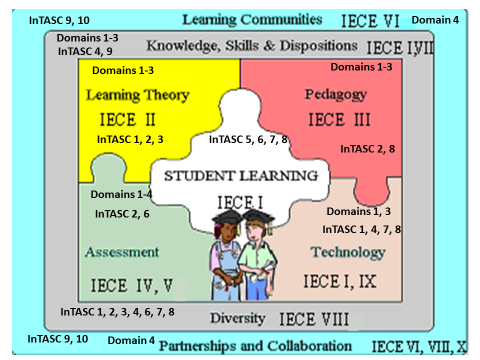 Sharon Hundley, Ed.D. 				Marilyn Goodwin, Ph.D.Office Location: EB 118				Office Location: EB 122#1 University Dr., UPO #833 			#1 University Dr., UPO #938 Campbellsville, KY 42718				Campbellsville, KY 42718Phone:  270-789-5503 (office)			Phone:  270-789-5168 (office)270-300-7983 (cell)				270-789-8997 (cell)slhundley@campbellsville.edu			mggoodwin@campbellsville.edu School of Education FAX:  270-789-5206*Meeting times may vary and specific dates may be arranged. Description:This course provides a comprehensive and practical understanding of the processes to engage in effective collaboration with families, early childhood professionals, and the larger community. Strategies for effective partnerships and interagency alliances to support young children and families are examined. Strengthening interpersonal communication and teaming skills for effective collaboration is emphasized. Content includes plans to support transitions of young children across settings and programs. The role of early childhood professionals as advocates is considered. Prepares early childhood professionals for specialized and leadership roles in collaborative processes. Field Hour Requirement: 6 hoursCourse Credit:  3 creditsCourse Objectives:  Upon completion of this course, the student will be able to:Discuss and demonstrate positive interpersonal communication skills needed to work collaboratively with families, colleagues, and others in professional roles; [NAEYC AP Standards 2, 4a, 5; IECE KTS II, VI, VII, VIII] InTASC Category 1 Utilize specific knowledge to develop meaningful partnerships with children’s families and develop reliable alliances in school and community settings; [NAEYC AP Standards 2, 4a, 5; IECE KTS II, VI, VII, VIII] InTASC Categories 1, 2Design and implement a plan for effective home-school family partnerships; [NAEYC AP Standards 2, 4a, 5; IECE KTS I, II, VI, VII, VIII] InTASC Category 4Discuss resolution of barriers to effective collaboration and negotiation of complex issues; [NAEYC AP Standards 2, 4a, 5; IECE KTS VI, VII, VIII] InTASC Category 2Explain policies and regulations that govern collaboration between preschool programs and community agencies; [NAEYC AP Standards 1,2, 3, 4a, 5; IECE KTS IV,VI,VIII,X] InTASC Category 2Plan for the successful transitions of young children including those with special needs; [NAEYC AP Standards 1,2, 3, 4a; IECE KTS IV, VI, VIII] InTASC Category 1Articulate and apply ethical guidelines and professional standards in partnerships and collaborative processes; [NAEYC AP Standards 2, 4a, 5; IECE KTS VI, VII, VIII, X] InTASC Category 4Demonstrate the ability to evaluate and reflect on professional decisions and interactions with families and education professionals; [NAEYC AP Standards 2, 4a, 5; IECE KTS V, VI, VII, VIII] InTASC Category 4Explain the different kinds of advocacy and describe methods for building capacity; [NAEYC AP Standards 2, 4a, 5; IECE KTS I, V, VI, VII, VIII, IX, X]Identify local, state, and national resources to support young children and their families, including those with disabilities; [NAEYC AP Standards 2, 4a, 5; IECE KTS VI, VII, VIII InTASC Category 4Demonstrate an understanding of legislative, non-legislative, and regulatory processes for supporting young children and families; [NAEYC AP Standards 2, 4a, 5; IECE KTS I, V, VI, VII, VIII, IX] and InTASC Category 4Discuss the function of advocacy and leadership opportunities within the early childhood profession.  [NAEYC AP Standards 2, 5; IECE KTS VI, VII, VIII, X] InTASC Category 4Required Course Textbook:Gestwicki. (2013). Home, school, and community relations (9th Ed.). Cengage. ISBN #978-1- 305-08901-3Course Requirements:Task #1: Reflective Responses                                                    15 points per week = 120 pointsStudents read and complete the reflective responses in each of the eight modules. (PGES 1, 2, & 4).Task #2: Family Images	                    50 pointsCreate a power point to present yourself and family using 4 slides: 1. Tell about the family in which you were raised. 2. Tell about the community in which you were raised. 3. Tell about your costumes, values, likes, dislikes. 4. What makes an ideal family?  (PGES 1, 2, 4)Task #3: Classroom of Excellence (COE) Parent Guides Action Plan                     100 pointsStudents will create an action plan outline on how Parent Guides from the Kentucky Early Childhood Standards will be used with families in your classroom or professional practice. Select between 0 – 3 Parent Guide or the 3 - 4 Parent Guide. Focus should be on how these can involve families in supporting their child’s learning and development.  Task #4: Family Involvement Interview: Field Experience 3 Hours 	       200 pointsStudents will interview several teachers and find out the following:How they define parent or family involvementWhat activities and strategies they use to involve familiesHow much time each week or month they would estimate they spend working with parentsTheir opinion of the value of family involvement, considering the time involved(PGES 1, 2, 3, 4)Task #5: COE Family Introduction Form	           50 pointsThe first step in a COE application is preparation of a letter to families of the children in your classroom. Prepare a sample letter that you might send to families that includes the following information: Introduction of yourself and instructional staff. Description of your class and student learning expectations. How families are involved.When and how children’s continuous progress is communicated to families. (PGES 1, 2, 3, 4)Task #6: Source of Evidence (SoE) 6 Records and Communication               	           80 pointsComplete the SoE 6 for your classroom or professional setting. If you do not work directly with families, interview a teacher in a classroom setting or a developmental interventionist to complete the form. You may also choose to complete this on a hypothetical classroom.  If you complete an interview be sure to count the field hours.  (PGES 1, 2, 4)Task #7:  Family Questionnaire Field Experience 3 Hours 	                                 200 pointsPart 1: Students will create questionnaire with a minimum of 10 questions that could be used with families to learn more about their child-rearing ideas and home practices. Consider questions that could help you as a teacher/administrator/developmental interventionist to get insights from families about holidays and celebrations.  (100 points)Part 2: You will distribute and collect the questionnaires. You will then write a summary about what you learned and how it can be applied.  (100 points)(PGES 1, 4)                                        Task #8: Advocacy Plan                                                                                                 100 pointsStudents will select one early childhood topic in which you could serve as an advocate. Define and describe the topic.List 5 resources (websites can be used) that could assist in developing an advocacy plan.Tell the story including its importance and how you can make the issue visible within your school and community. Identify at least a three month plan include the steps you would take to implement this plan.   (PGES 1, 4)Tests or Quizzes                                                                50 points for two tests =  100 points GRADING SCALE:A = 90-100%B = 80 - 89%C = 70 - 79%D = 60 - 69%F = below 60%Class Session OutlineInterpersonal Communication for Education ProfessionalsPositive communication strategiesInterpersonal communication, interview skillsTeaming and collaboration terminology, concepts, philosophyAcross various types of programs and service delivery optionsAdult learning principlesInformal and nonverbal communicationFormal communicationTwo-way communication, effective listeningInterpersonal problem-solving and resolving conflictsProfessional competencies and skills for collaborationCo-Teaching, coaching, mentoring, consultationAppropriate and effective use of media, including socialCodes of Ethics and issues related to educational collaborationFamily PartnershipsTeacher-Family Partnerships in early education and interventionRole of familiesStrategies for meaningful family involvementBenefits and barriersEffective resourcesCultural and linguistic diversitySignificant eventsPreparation, home visitsStarting schoolFamily/teacher conferencesParent educationVertical and horizontal transitionsSpecial eventsCollaboration  with the Teaching CommunityProfessional interactive teamingTeacher consultationInstructional and assessment issues pertaining to inclusive classPreschool/Kindergarten CollaborationStrategies to extend roles: collaboration, preparation, instruction, managementTeams, co-teaching, mentoring, coachingPara-educatorsProfessional Learning CommunitiesPreschool and Kindergarten within larger educational communityResearch, reflection, and evaluation of collaborative effortsSchool-Community and Interagency CollaborationAlliances for EmpowermentHead StartFirst Steps, Early Intervention ServicesRegional Training CentersFoundation and Corporate AlliancesEarly Childhood CouncilsInstitutions of Higher EducationChild Care AgenciesCommunity Approach to TransitionsInteragency teams and structureDeveloping and evaluating the planAdvocacyBuilding capacityEthical and legal implications to the workplaceLegislative processLocal opportunitiesMedia and other resourcesBibliography as appropriate (listings should include author, title, publication date, and an indication as to whether the Montgomery Library currently holds this item)Resources:Articles in: Duncan, J. & Conner, L. (Eds.). (2013). Research partnerships in early childhood education: Teachers and researchers in collaboration. 	: Palgrave Macmillan.Barrera, I., Kramer, L., & Macpherson, D. ((2012). Skilled dialogue: Strategies for responding to cultural diversity in early childhood (2nd Ed.). Baltimore, MD: Paul H. Brookes. ISBN 978-1-59857-164-6Barrera, I., Kramer, L., & Macpherson, D. (2012). Strategies for responding to cultural diversity in early childhood (2nd Ed.). Baltimore, MD: Paul H. Brookes.Blau, G. M., & Magrab, P. R. (2010). The leadership equation: Strategies for individuals who are champions for children, youth, and families. Baltimore, MD: Paul H. Brookes.Buysse, V., & Wesley, P. W. (2004). Consultation in early childhood settings. Baltimore, MD: Paul H. Brookes.Chen, D., Haney, M., & Cox, A. (2011). Supporting cultural and linguistic diversity in early intervention and early childhood special education: A cross-cultural video library. Baltimore, MD: Paul H. Brookes. ISBN 978-1-59857-218-6Coleman, M. (2012). Empowering family-teacher partnerships: Building connections within diverse communities. 	: Sage.  ISBN-13: 978-1412992329Cook, R., E., & Sparks, S. N. (2008). The art and practice of home visiting: Early intervention for children with special needs and their families. Baltimore, MD: Paul H. Brookes. ISBN 978-1-55766-885-1Diss, R. E., & Buckley, E. K. (2004). Developing family and community involvement skills through case studies and field experience. Upper Saddle River, NJ: Pearson. ISBN- 13: 978-0130486226Early Childhood Technical Assistance Center www.ectacenter.org/enotes/enotes.aspEnsher, G. L., & Clark, D. A. (2011). Relationship-centered practices in early childhood: Working with families, infants, and young children at risk. Baltimore, MD: Paul H. Brookes.Hanson, M. J., & Lynch, E. W. (2013). Understanding families: Supportive approaches to diversity, disability, and risk (2nd Ed.). Baltimore, MD: Paul H. Brookes.Hyson, M. L. (Ed.). (2003). Preparing early childhood professionals: NAEYC’s standards for programs. Washington, DC: NAEYC.Kagan, S. L., & Tarrant, K. (2010). Transitions for young children. Baltimore, MD: PaulH. Brookes.Kentucky Department of Education. (2010). Preschool coordinator’s resource manual.Frankfort, KY: Author.Klass, C. S. (2008). The home visitor’s guidebook (3rd Ed.). Baltimore, MD: Paul H. Brookes.McDermott. D. (2007). Developing caring relationships among parents, children, schools, and communities. Thousand Oaks, CA: Sage Publications. ISBN-13: 000- 1412927862McWilliam, P. J. (2000). Lives in progress: Case stories in early intervention. Baltimore,MD: Paul H. Brookes.Olson, G. W., & Fuller, M. L. (2011). Home and school relations: Teachers and parents working together (4th Ed.). Boston, MA: Pearson Education.Pianta, R. C., & Kraft-Sayre, M. (2003). Successful kindergarten transition: Your guide to connecting children, families, and schools. Baltimore, MD: Paul H. Brookes.Richardson-Gibbs, A. M., & Klein, M. D. (2014). Making preschool inclusion work: Strategies for supporting children, teachers, and programs. Baltimore, MD: Paul H. Brookes.Rous, B. S., & Hallam, R. A. (2006). Tools for transition in early childhood: A step-by- step guide or agencies, teachers, and families. Baltimore, MD: Paul H. Brookes.Rush, D. D., & Shelden, M. L. (2011). The early childhood coaching handbook. Baltimore, MD: Paul H. Brookes. [Downloadable forms available at http://forms.brookespublishing.com/store/books/pianta-6156/index.htmShelden, M., & Rush, D. D. (2012). The early intervention teaming handbook: The primary service provider approach. Baltimore, MD: Paul H. Brookes. ISBN-13: 978- 1598570854Website Resources:Association of Early Childhood Education International (ACEI) www.acei.orgNational Association for the Education of Young Children (NAEYC) www.naeyc.orgKentucky Young Advocates. www.kyyouth.orgFirst Steps http://chfs.ky.gov/dph/firststeps.htmSouthern Early Childhood Association (SECA) http://www.southernearlychildhood.org/The Council for Exceptional Children: Division of Early Childhood (DEC) http://www.dec-sped.org/The Pritchard Committee. www.pritchardcommittee.orgZero the Three http://www.zerotothree.org/Frank Porter Graham Child Development Institute http://fpg.unc.edu/National Center for Early Development and Learning (NCEDL) https://www.woodfords.org/library/education/national-center-for-early-development-and- learning-ncedl/Performance Standards/CompetenciesIECE Teacher Standards:IECE Standard I:  Designs/Plans InstructionIECE Standard II: Creates/Maintains Learning EnvironmentIECE Standard IV:  Assesses & Communicates Learning ResultsIECE Standard V:  Reflects/Evaluates Professional PracticesIECE Standard VI:  Collaborates with Colleagues/Families/OthersIECE Standard VII: Engages in Professional DevelopmentIECE Standard VIII:  Supports FamiliesIECE Standard IX:  Implements TechnologyIECE Standard X: Provides Leadership within School, Community, and CommunityInTASC Categories:Category #1:   Learner and LearningCategory #2:  Content KnowledgeCategory #3:  Instructional PracticeCategory #4:  Professional Responsibility      CEC Special Education Standards:  Standard #1:    Learner Development and Individual Learning DifferencesStandard #2:    Learning EnvironmentsStandard #6:    Professional Learning and Ethical PracticeStandard #7:    Collaboration NAEYC Advanced Program Standards:Standard #1:  Promoting Child Development & LearningStandard #2:  Building Family & Community RelationshipsStandard #4: Teaching and LearningStandard #5:  Becoming a ProfessionalStandard #6: Conduct Self as Professional, Ethical, Collaborative Standard #7: Field Experience and Clinical Practice NAEYC Essential Professional Tools in Advanced Programs:Cultural Competence – Tasks 3, 4, 6, 7, 8Knowledge and Application of Ethical Principles – Tasks 2, 3Communication Skills – Tasks 3, 4, 5, 6, 7, 9Mastery of Relevant Theory and Research – Task 9Skills in Identifying and Using Professional Resources  – Tasks 5, 8, 9, 10Inquiry Skills and Knowledge of Research Methods – Task 9Skills in Collaborating, Teaching, and Mentoring –Tasks 3, 4, 5, 9Advocacy Skills – Tasks 5, 8, 10Leadership Skills – Tasks 3,10    CAEP Standards:  Standard #1:  Content and Pedagogical KnowledgeStandard #2:  Clinical Partnerships and PracticePGES – Framework for Teaching (Charlotte Danielson Model): http://education.ky.gov/teachers/PGES/Pages/PGES.aspxDomain 1: Planning and Preparation1a: Knowledge of content/pedagogy1b: Demonstrates knowledge of students 1c: Setting Instructional outcomes1d: Demonstrating knowledge of resources 1e: Designing coherent instruction1f:  Designing student assessmentDomain 2: Classroom Environment2a: Creating environment of respect and rapport 2b: Establishing culture of learningDomain 3: Instruction3a: Communicating with students3b: Using questioning and discussion techniques 3c: Engaging students in learning3d: Using assessment in instruction3e: Demonstrating flexibility and responsivenessDomain 4: Professional Responsibility4a: Reflecting on teaching4b: Maintaining accurate records4e: Growing and developing professionally 4f: Demonstrating professionalismThe following schedule is tentative and subject to change at the discretion of the instructorALL ASSIGNMENTS ARE DUE on SUNDAYS except Week 8, which is DUE on FRIDAY.DatesTopicsWeekly AssignmentsMar 20-26Module 1Introduction to FamiliesTask 1: Reflective ResponsesTask 2: Family ImagesRead: Chapter 1Due: Responsive Reflection 1Mar 27-April 2 Module 2Families Today and ParentingTask 5: COE Family Introduction FormTask 7: Family Questionnaire (Field Experiences)Read: Chapters 2, 3Due: 1. Responsive Reflection 22. Task 2April 3-9Module 3Family Partnerships in Early EducationTask 3: COE Parent Guides Action PlanTask 4: Family Involvement Interview (Field Experience)Read: Chapters 4, 5, 6Due: 1. Responsive Reflection 32. Task 53. Task 7 Part 1Apr 10-14Module 4Good Beginning with Parents and ChildrenInformal Communications with FamiliesTask 6: SoE 6 Records and CommunicationRead: Chapters 7, 8Due:1. Responsive Reflection 42. Task 33. Test 1Apr 17-23Module 5Parent-Teacher ConferencesFamilies in the ClassroomTask 8: Advocacy PlanRead: Chapters 9, 10Due: 1. Responsive Reflection 52. Task 6DatesTopicsWeekly AssignmentsApr 24-30Module 6Parent EducationIt takes a Village: Teachers, Families and CommunitiesRead: Chapters 11, 12Due: 1. Responsive Reflection 62. Task 4May 1-7Module 7Working with Families from Diverse Backgrounds and Particular CircumstancesRead: Chapters 13, 14Due: 1. Responsive Reflection 72. Task 8May 8-12Module 8Working to Resolve Challenging Attitudes and BehaviorsRead: Chapter 15Due: 1. Responsive Reflection 82. Task 7 Part 23. Test 2